اسم الطالب/......................................................................................................المسار/..............................بنود تقييم المشروع النهائي العملي لمادة التقنية الرقمية 1-2 للعام الدراسي 1443هـ -  انتهت الأسئلة - تمنياتي لكم بالتوفيق والنجاح  - معلم المادة : أ- حسام بن مساعد الثقفيالمملكة العربية السعوديةوزارة التعليمالإدارة العامة للتعليم بمنطقة مكة المكرمةمدرسة سلمان الفارسي الثانوية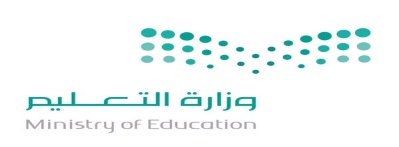 المشروع النهائي العملي لمادة التقنية الرقمية 1-2 للعام الدراسي 1443هـالمادةالتقنية الرقمية1-2المملكة العربية السعوديةوزارة التعليمالإدارة العامة للتعليم بمنطقة مكة المكرمةمدرسة سلمان الفارسي الثانويةالمشروع النهائي العملي لمادة التقنية الرقمية 1-2 للعام الدراسي 1443هـالصفالأول الثانويممستخدماً برنامج Visual studio code أو تطبيق Spck editor قم بعمل التالي:الدرجة المستحقةالدرجة1انشئ صفحة جديدة وسمها (Final)22ضبط إعدادات الصفحة (أتجاه النص لليمين – اللغة العربية)23أضف عنوان لهذه الصفحة "اسمك الثلاثي"24ادرج عنصر في النموذج من نوع (Text) يكون عنوانه : "الاسم الأول" 25ادرج عنصر في النموذج من نوع (Text) يكون عنوانه : "اسم العائلة"26ادرج عنصر في النموذج من نوع (Email) يكون عنوانه : "البريد الالكتروني"  27ادرج عنصر في النموذج من نوع (Radio) يكون عنوانه : "الصف" ويكون من ثلاث خيارات : الأول ثانوي – الثاني ثانوي – الثالث ثانوي 38ادرج عنصر في النموذج من نوع (Textarea)  يكون عنوانه  : " الرسالة " 29ادرج عنصر في النموذج لتجميع العناصر السابقة ويكون عنوانه : "اتصل بنا"310مراعاة استخدام الوسوم الأساسية الصحيحة     211قم بإرفاق صورتين: الأولى: تحتوي على الكود البرمجي والثانية: تحتوي على نتيجة صفحة الويب التي قمت بإنشائها في الرابط المخصص لتسليم المشروع3الدرجة النهائيةالدرجة النهائية25